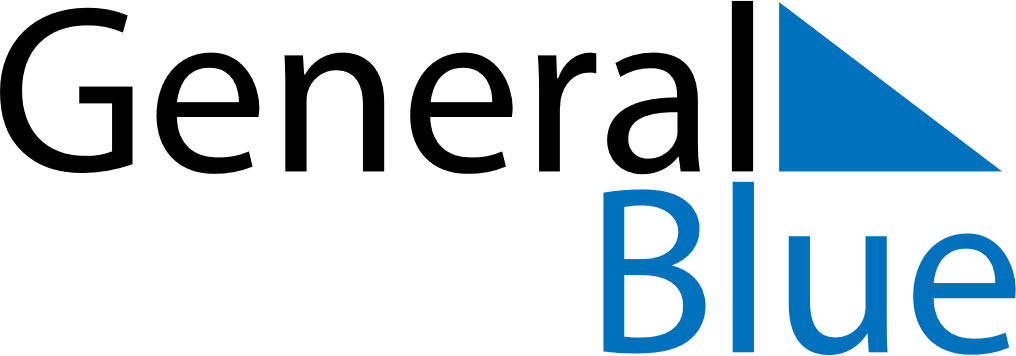 August 2021August 2021August 2021SloveniaSloveniaSundayMondayTuesdayWednesdayThursdayFridaySaturday123456789101112131415161718192021AssumptionDay of the Prekmurje Slovenes’22232425262728293031